Međunarodni dan pismenosti14. rujna učiteljice su s nama pošle, ni više ni manje,u Sotin u knjižnicu kod ˝tete Sanje˝u nastavu smo krenuli sa igramada se ne opterećujemo na početku dana matematičkim brigama.Zatim su uslijedili matematički zadaci koji nisu bili ˝strava˝Ponavljanje od prošle godine, pa smo rezultate istresali kao iz rukava.Zašto ste u knjižnici ? uslijedilo je pitanje jednoAl svi su davali netočne odgovore, niti jedno nije spomena vrijedno.Radi Međunarodnog dana pismenosti objasnila je teta Sanja svimaPa smo se upitali: Kakve to veze sa igrama i matematičkim zadacima ima.Ubrzo smo sami do odgovora došliDa ne znamo čitati i pisati ne bismo niti jednu igricu znali igrati, niti jedan zadatak iz matematike prošli.˝Koliko ste sretni što idete u školu, sigurno ne znate?˝˝Sretni?! Jel vi to nas teta Sanja zezate?˝Pustila nas je da zaključimo sami što je htjela rećipodijelila nam je enciklopedije da listamo, bez ijedne upute  i riječi.Zaključili smo da ima obitelji bez hrane i vode-sa velikim brigamapa se ne stignu ˝baviti˝ brojkama, slovima i knjigama.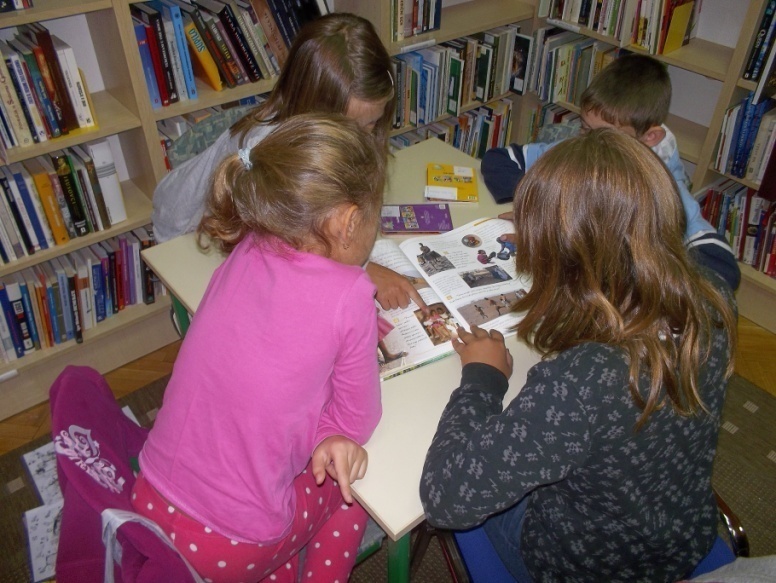 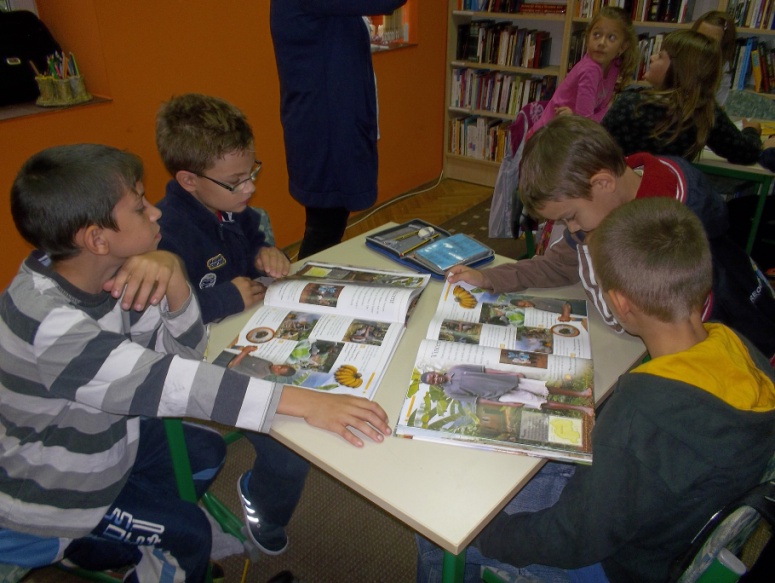 Da smo sretni što imamo priliku naučiti čitati i pisati sada to i sami znamoal nas treba na nastavi podsjetiti (kada nam se neda učiti) samo.Zatim smo čitali i svi se smijalidok smo jezikolomkama jezike svijali˝Je li uistinu teško?˝ tko se sada pitaObjavljujemo neke, pa neka sam pročita.Što su inicijali, Znali su oni veliki, a naučili su maliPrvo slovo svojeg imena smo risaliZatim različitim bojama bojili, sjenčali i brisali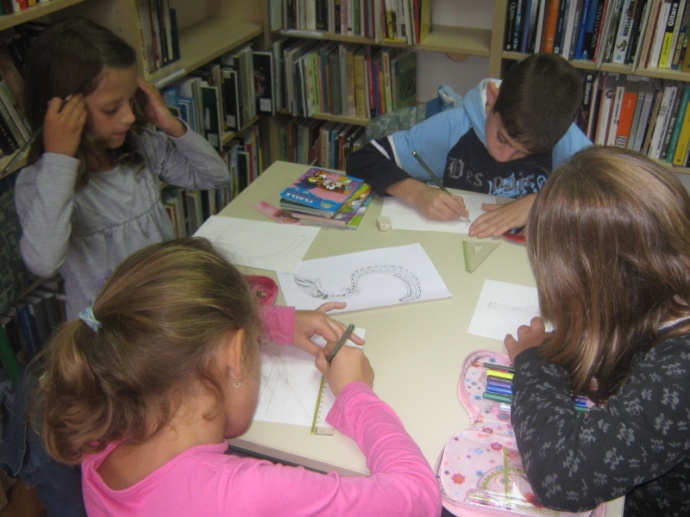 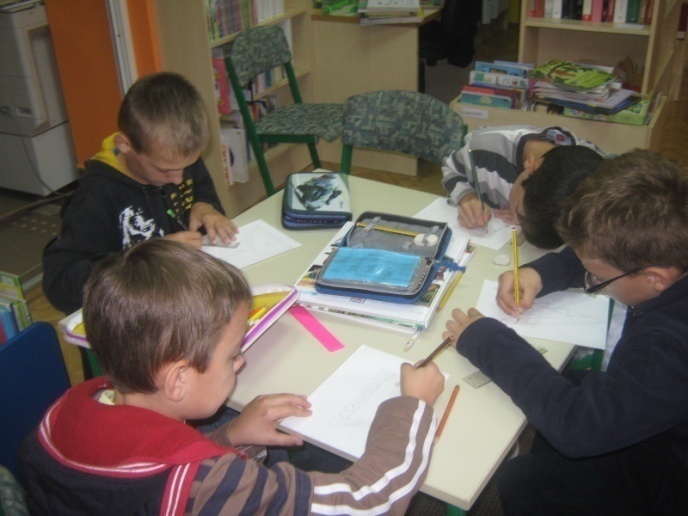 Slova smo bojili svi po reduAli nismo uspjeli dobiti našu tridesetslovnu abecedu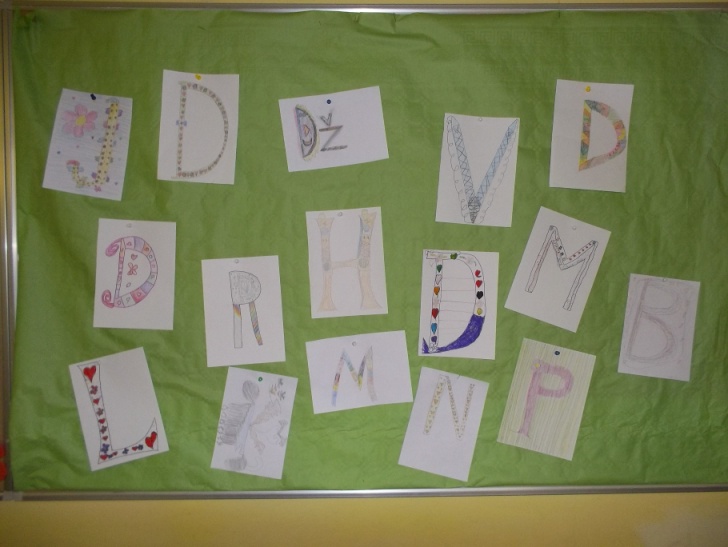 Kao što nas odaje školska slikaU našoj PŠ Sotin su dvije učiteljice i samo nas 17 učenika!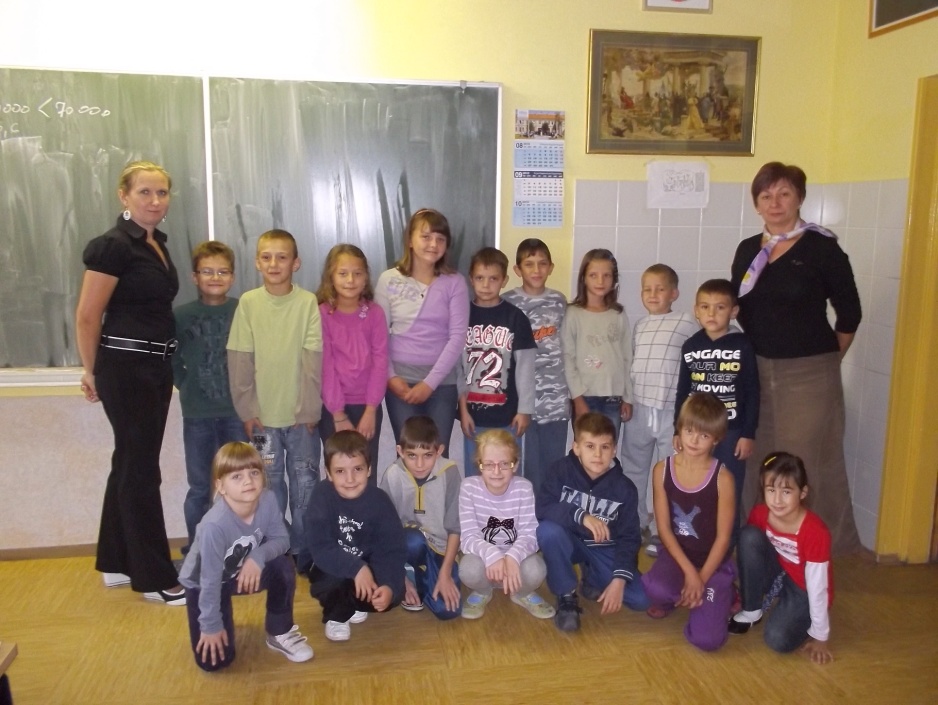 JezikolomkeTure bure valja, Ture bure gura. Brže ture bure valja, nego Ture bure gura.Igla igra igru igle.Na štriku se suši šosić.Suši se, suši se šosiću moj!Kralj Karlo i kraljica Klara su krali klarinet.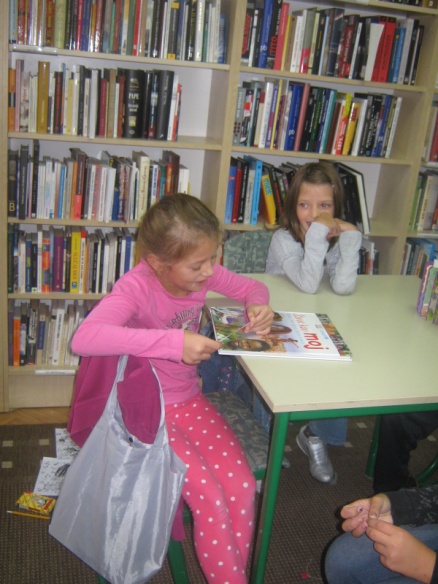 